ОТЗЫВ РУКОВОДИТЕЛЯ ВЫПУСКНОЙ КВАЛИФИКАЦИОННОЙ РАБОТЫТема выпускной квалификационной работы«Анализ инженерно-геологических условий для капитального ремонта железных дорог Северо-Запада России»Автор Орловский Александр АндреевичОбразовательная программа 05.03.01 ГеологияУровень бакалавриатРуководитель Еремеева Анастасия Александровна, старший преподаватель кафедры Гидрогеологии и инженерной геологии СПбГУ, кандидат геолого-минералогических наук.Отмеченные достоинства работы В общих главах работы автор дает характеристику физико-географических, геологических и гидрогеологических условий территории Псковской области в целом, основываясь на литературных источниках и фондовых материалах. В последующих главах  рассматриваются геологические, гидрогеологические и инженерно-геологические условия участка капитального ремонта железной дороги. При написании данной главы автор воспользовался материалом, который был получен в ходе прохождения практики при непосредственном его участии.   Особое внимание в работе уделено процессу карстообразования на территории Псковской области и расчету критического диаметра провала и свода обрушения.Работа написана хорошим техническим языком, содержание полностью раскрывает  заявленную тему, содержит логические выводы по выполненным результатам работ.  В изложении материала прослеживается последовательность, достаточная полнота и логичность. При выполнении работы автор проявил большую самостоятельность.Отмеченные недостатки работы. Графические приложения (Инженерно-геологический разрез) получился не очень хорошего разрешения и трудно-читаем. Заключение руководителя Выпускная квалификационная работа Орловского Александра Андреевича  отвечает всем  требованиям и заслуживает оценки «ОТЛИЧНО».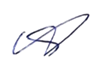 Руководитель      _____________________________ «23»  мая 2023   г.Требования к профессиональной подготовкеСоответствуютВ основномсоответствуютНесоответствуютуметь корректно формулировать и ставить задачи (проблемы) своей деятельности при выполнении ВКР, анализировать, диагностировать причины появления проблем, определять их актуальность+устанавливать приоритеты и методы решения поставленных задач (проблем);+уметь использовать, обрабатывать и анализировать современную научную, статистическую, аналитическую информацию; пользоваться литературой профессиональной направленности+владеть современными методами анализа и интерпретации полученной информации, оценивать их возможности при решении поставленных задач (проблем)+уметь рационально планировать время выполнения работы, определять грамотную последовательность и объем операций и решений при выполнении поставленной задачи;+уметь анализировать и объективно оценивать полученные результаты расчетов и вычислений, интерпретировать данные+уметь применять современные графические, картографические, компьютерные и мультимедийные технологии в исследовании+